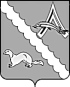 АДМИНИСТРАЦИЯ АЛЕКСАНДРОВСКОГО РАЙОНАТОМСКОЙ ОБЛАСТИПОСТАНОВЛЕНИЕВ соответствии с Указом Президента Российской Федерации «Об объявлении частичной мобилизации в  Российской Федерации» от 21.09.2022г. № 647ПОСТАНОВЛЯЮ:1. Внести в приложение №1 к постановлению Администрации Александровского района Томской области от 22.06.2018 №762 «Об утверждении Порядка определения и начисления размера платы, взимаемой с родителей (законных представителей) за присмотр и уход за ребенком в муниципальных образовательных учреждений Александровского района, реализующих программы дошкольного образования», изменения дополнив таблицу «Категории детей, за присмотр и уход за которыми в муниципальных образовательных учреждениях, реализующих программы дошкольного образования, родительская плата не взимается» строкой:2. Настоящее постановление опубликовать в газете «Северянка», разместить на официальном сайте органов местного самоуправления Александровского района Томской области (http://www.alsadm.ru/).3. Настоящее постановление вступает в силу с даты его официального опубликования и распространяется на правоотношения, возникшие с 01 сентября 2022 года.4. Контроль за исполнением настоящего постановления возложить на заместителя Главы района. Глава Александровского района                                                                     В.П. МумберЗубкова Е.В.2-53-00_______________________________________________________________________________________________Рассылка: Администрация Александровского района (2 экз.), Отдел образования Александровского района (1 экз.), Финансовый отдел Администрации Александровского района (1 экз.)07.10.2022№ 1187  № 1187  с. Александровскоес. АлександровскоеО внесении изменений в постановление Администрации Александровского района Тоской области от 22.06.2018 № 762 «Об утверждении Порядка определения и начисления размера платы, взимаемой с родителей (законных представителей) за присмотр и уход за ребенком в муниципальных образовательных учреждений Александровского района, реализующих программы дошкольного образования»О внесении изменений в постановление Администрации Александровского района Тоской области от 22.06.2018 № 762 «Об утверждении Порядка определения и начисления размера платы, взимаемой с родителей (законных представителей) за присмотр и уход за ребенком в муниципальных образовательных учреждений Александровского района, реализующих программы дошкольного образования»О внесении изменений в постановление Администрации Александровского района Тоской области от 22.06.2018 № 762 «Об утверждении Порядка определения и начисления размера платы, взимаемой с родителей (законных представителей) за присмотр и уход за ребенком в муниципальных образовательных учреждений Александровского района, реализующих программы дошкольного образования»О внесении изменений в постановление Администрации Александровского района Тоской области от 22.06.2018 № 762 «Об утверждении Порядка определения и начисления размера платы, взимаемой с родителей (законных представителей) за присмотр и уход за ребенком в муниципальных образовательных учреждений Александровского района, реализующих программы дошкольного образования»4Дети граждан Александровского района Томской области, призванные на военную службу по мобилизации в Вооруженные Силы Российской ФедерацииСвидетельство о заключении брака, в случае развода родителей представить свидетельство о рождении ребенкаоднократно